			           ASUNTOHAKEMUS (voimassa 3 kk)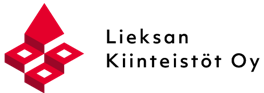 Lieksan Kiinteistöt Oy/PieliskoditRantalantie 5 		Vuokra-asunto         Vuokra-asunnon vaihto81720 Lieksa p 040 308 4980www.lieksankiinteistot.fi	HAKIJAN/HAKIJOIDEN HENKILÖTIEDOTMUUT ASUMAAN TULEVAT HAETTAVA HUONEISTOASUNNON TARPEESEEN VAIKUTTAVAT SEIKATTIEDOT NYKYISESTÄ ASUNNOSTATULOT JA OMAISUUSMUUT TIEDOTALLEKIRJOITUSPIELISKOTIEN MERKINNÄT  Lieksan Kiinteistöt Oy/ Pieliskodit  Rantalantie 5 		  81720 Lieksa   p 040 308 4980  www.lieksankiinteistot.fiASUNTOHAKEMUKSEN LIITTEET  Todistukset kuukausituloista (palkkatodistus tai viimeisin palkkalaskelma, todistus bruttoeläkkeestä,         viimeisin ilmoitus päivärahan maksamisesta, yrittäjältä viimeisin tuloslaskelma ja tase)  Opiskelutodistus  Jokaiselta yli 18 v. huoneistoon muuttavalta vuoden 2018 esitäytetyn veroilmoituksen erittelyosa  Luotettava myyntihinta-arvio hakijan omistamasta kiinteistöstä tai asunto-osakkeesta sekä luotonantajan        todistus omaisuuteen kohdistuvista veloista  Kirjallinen irtisanomisilmoitus tai oikeuden häätöpäätös	  Huoltajan suostumus jos hakija on alle 18 v  Raskaustodistus  Terveystarkastajan lausunto  Lääkärintodistus  Maahanmuuttajalta (ei Pohjoismaat ja Eu-maat) kopio oleskeluluvastaMUUTA HUOMIOITAVAA Tupakointi huoneistoissamme on kielletty. Vuokralainen on korvausvelvollinen tupakoinnista huoneistoille aiheutuneista vahingoista.Asuntoihimme vaaditaan yhden kuukauden vuokraa vastaava vakuusmaksu. Kuitti maksetusta vakuudesta on esitettävä vuokrasopimuksen allekirjoituksen yhteydessä. Mikäli hakemuksessa ilmoitetut tiedot muuttuvat on hakijan ilmoitettava niistä sekä toimitettava ao. liite hakemukseen.  Peruutathan hakemuksesi jos saat asunnon muualta.Mikäli hakijalla on velkaa yhtiölle, tulee hakijan maksaa velka pois ennen uuden asunnon myöntämistä.Tarkistamme hakijan luottotiedot.Sukunimi ja entiset nimetEtunimetHenkilötunnusKotipaikkaNykyinen lähiosoitePostinumero ja  -toimipaikkaArvo tai ammattiPuhelinnumeroTyönantajaPuhelin työhönSukunimi ja entiset nimetEtunimetHenkilötunnusKotipaikkaNykyinen lähiosoitePostinumero ja  -toimipaikkaArvo tai ammattiPuhelinnumeroTyönantajaPuhelin työhönNimi HenkilötunnusKaupunginosaTalon nimi/osoite (jos tiedossa)Talotyyppi                                                   kerrostalo                     rivitalo       	kumpi tahansaTalotyyppi                                                   kerrostalo                     rivitalo       	kumpi tahansaHuoneistotyyppi                                                         h  +  kk/k   tai               h  +  kk/k                    	mikä tahansaHuoneistotyyppi                                                         h  +  kk/k   tai               h  +  kk/k                    	mikä tahansaEnimmäisvuokra tai muita toivomuksia Enimmäisvuokra tai muita toivomuksia 1. AsunnottomuusAsunnoton       _____/_____    _______ alkaenAsunto asumiskelvoton (erillinen terveys- tai rakennustarkastajan      selvitys esitettävä)Nykyinen majapaikka2. Muutto paikkakunnalle saadun työpaikan vuoksiTyönantaja:  Työ alkaa       ___/___ 20____3. Muu syyvuokrasopimus päättyy	asunnon varustus	asunnon sijaintiavo-/avioero	avo-/avioliiton solmiminen	terveydelliset seikat	vuokran suuruus	 liian pieni asunto	liian iso asunto itsenäistyminen	oma asunto myynnissä/myyty3. Muu syyvuokrasopimus päättyy	asunnon varustus	asunnon sijaintiavo-/avioero	avo-/avioliiton solmiminen	terveydelliset seikat	vuokran suuruus	 liian pieni asunto	liian iso asunto itsenäistyminen	oma asunto myynnissä/myytyMuut asunnon tarpeeseen vaikuttavat asiat.Muut asunnon tarpeeseen vaikuttavat asiat.Huoneistotyyppi                h    +    k/kkPinta-ala                                         m2Asukkaiden lukumääräVuokra/yhtiövastike                                        €/kkAsumismuotovuokra-asunto	opiskelija-asunto	alivuokralaisenatyösuhdeasunto	asuntola	vanhempien luonaomistusasunto	yhteiskäyttöinen asunto	 Asumismuotovuokra-asunto	opiskelija-asunto	alivuokralaisenatyösuhdeasunto	asuntola	vanhempien luonaomistusasunto	yhteiskäyttöinen asunto	 Asumismuotovuokra-asunto	opiskelija-asunto	alivuokralaisenatyösuhdeasunto	asuntola	vanhempien luonaomistusasunto	yhteiskäyttöinen asunto	 Asumismuotovuokra-asunto	opiskelija-asunto	alivuokralaisenatyösuhdeasunto	asuntola	vanhempien luonaomistusasunto	yhteiskäyttöinen asunto	  Hakijan tulot ennen veroja                                              €/kkKanssahakijan tulot ennen veroja                                              €/kk                           Muiden tulot  ennen veroja                                        €/kkYhteensä                                        €/kkHakija ja tai muu asumaan tuleva omistaa tai on viimeisen kahden vuoden aikana omistanut omakotitalon tai osakehuoneiston          vapaa-ajan asunnon                     muun kiinteistönHakija ja tai muu asumaan tuleva omistaa tai on viimeisen kahden vuoden aikana omistanut omakotitalon tai osakehuoneiston          vapaa-ajan asunnon                     muun kiinteistönHakija ja tai muu asumaan tuleva omistaa tai on viimeisen kahden vuoden aikana omistanut omakotitalon tai osakehuoneiston          vapaa-ajan asunnon                     muun kiinteistönHakija ja tai muu asumaan tuleva omistaa tai on viimeisen kahden vuoden aikana omistanut omakotitalon tai osakehuoneiston          vapaa-ajan asunnon                     muun kiinteistön Omaisuuden käypä arvo                                                        €Omaisuuteen kohdistuvat velat                                                    €                                Onko omistaja luopunut  asunnostaon ___/___ 20____eiVuokratuotot jos kiinteistö taiosakehuoneisto vuokrattu                                        €/kkOnko hakija tai kanssahakija asunut aikaisemmin Pieliskotien vuokra-asunnossa? ei ole          on ;  osoite:                                                                                             aika:                     -     Edellä olevat tiedot vakuutan oikeiksiPaikka ja aika                                                                AllekirjoitusRuokakunnan kokoKuukausitulot/Vertailutulot                      €/                     €Varallisuus                                              €Varallisuusraja                                            €   tuloselvityksiä ei vaadittu    varallisuusselvityksiä ei vaadittu      syy:       tuloselvityksiä ei vaadittu    varallisuusselvityksiä ei vaadittu      syy:       tuloselvityksiä ei vaadittu    varallisuusselvityksiä ei vaadittu      syy:       tuloselvityksiä ei vaadittu    varallisuusselvityksiä ei vaadittu      syy:    Hakijaruokakunta on hyväksytty huoneistoonOsoite:                                                                                              huoneistotyyppi:          h   +  kk / k           koko:              m2 Hakijaruokakunta on hyväksytty huoneistoonOsoite:                                                                                              huoneistotyyppi:          h   +  kk / k           koko:              m2 Hakijaruokakunta on hyväksytty huoneistoonOsoite:                                                                                              huoneistotyyppi:          h   +  kk / k           koko:              m2 Hakijaruokakunta on hyväksytty huoneistoonOsoite:                                                                                              huoneistotyyppi:          h   +  kk / k           koko:              m2 